A COMISSÃO DE EXERCÍCIO PROFISSIONAL – CEP-CAU/MG, reunida extraordinariamente em ambiente virtual, através de videoconferência, no dia 07 de julho de 2020, após análise do assunto em epígrafe, no uso das competências que lhe conferem o Regimento Interno do CAU/MG, eConsiderando o versado na Lei Federal 12.378/2010:Art. 34. Compete aos CAUs:[...]VIII – fiscalizar o exercício das atividades profissionais de arquitetura e urbanismo;Considerando as competências da Comissão de Exercício Profissional, definidas pelo Regimento Geral do CAU, aprovado pela Resolução CAU/BR 139/2017:Art. 104. Para cumprir a finalidade de zelar pela orientação e fiscalização do exercício da Arquitetura e Urbanismo, deverão ser exercidas as competências referentes a:[...]III - fiscalização do exercício profissional da Arquitetura e Urbanismo;[...]XVII - apuração de irregularidades e responsabilidades, relacionadas aos aspectos de exercício profissional, no âmbito de suas competências;Considerando o Art. 96 do Regimento Interno do CAU/MG:[...]IV - propor, apreciar e deliberar sobre o Plano de Fiscalização do CAU/MG, conforme diretrizes do Plano Nacional de Fiscalização do CAU;[...]VII - propor, apreciar e deliberar, em consonância com os atos já normatizados pelo CAU/BR, sobre:a) ações de fiscalização;Considerando as respostas aos protocolos 948872/2019 e Protocolo 949000/2019 que tratam, respectivamente, da confecção de modelos de adesivos de obras fiscalizadas pelo CAU/MG e de placas de indicação de responsabilidade técnica em obras em execução.DELIBERAAprovar o modelo de adesivo de obras fiscalizadas pelo CAU/MG, elaborado pela Assessoria de Comunicação do CAU/MG segundo o enviado no protocolo 948872/2019 e anexo a esta deliberação;Solicitar a Presidência do CAU/MG que providencie a compra dos adesivos no modelo aprovado sua disponibilização para uso dos agentes de fiscalização na Sede e nos Escritórios Descentralizados, quando se der a retomada das rotinas externas de fiscalização do CAU/MG, atualmente suspensas em decorrência da pandemia de COVID-19.Solicitar a Presidência que solicite à Assessoria de Comunicação do CAU/MG que, considerando as especificidades dos municípios mineiros, que possuem diretrizes diversas, proceda a algumas alterações no modelo de placa de indicação de responsabilidade técnica em obras em execução, encaminhado através do protocolo 949000/2019, quais sejam:Confecção de modelos dois subtipos, um parcial, sem logotipos de profissionais e empresas e imagens de projeto, e outro completo, com campos para todas essas informações (uma vez que, em algumas cidades, como é o caso de Belo Horizonte, as imagens não são permitidas sem pagamento de taxas adicionais), mantendo as informações textuais, na seguinte ordem:Nome dos responsáveis técnicos;Título dos Profissionais;Número de registro no CAU dos responsáveis técnicos;Número dos RRTs e relação de atividades desenvolvidas;Possibilidade escalonamento do engenho para até 1m² (um metro quadrado) e sugestão de dimensões;Retirar, em ambos os modelos, o campo para selo da fiscalização do CAU, uma vez que as obras com RRT já estão, de maneira geral, regulares, e dado que os agentes de fiscalização, ao programarem vistorias a obras, excluem de suas rotinas obras que já estão regulares.Belo Horizonte, 07 de julho de 2020. ANEXO 01 – MODELO DE ADESIVO DE OBRAS FISCALIZADAS PELO CAU/MG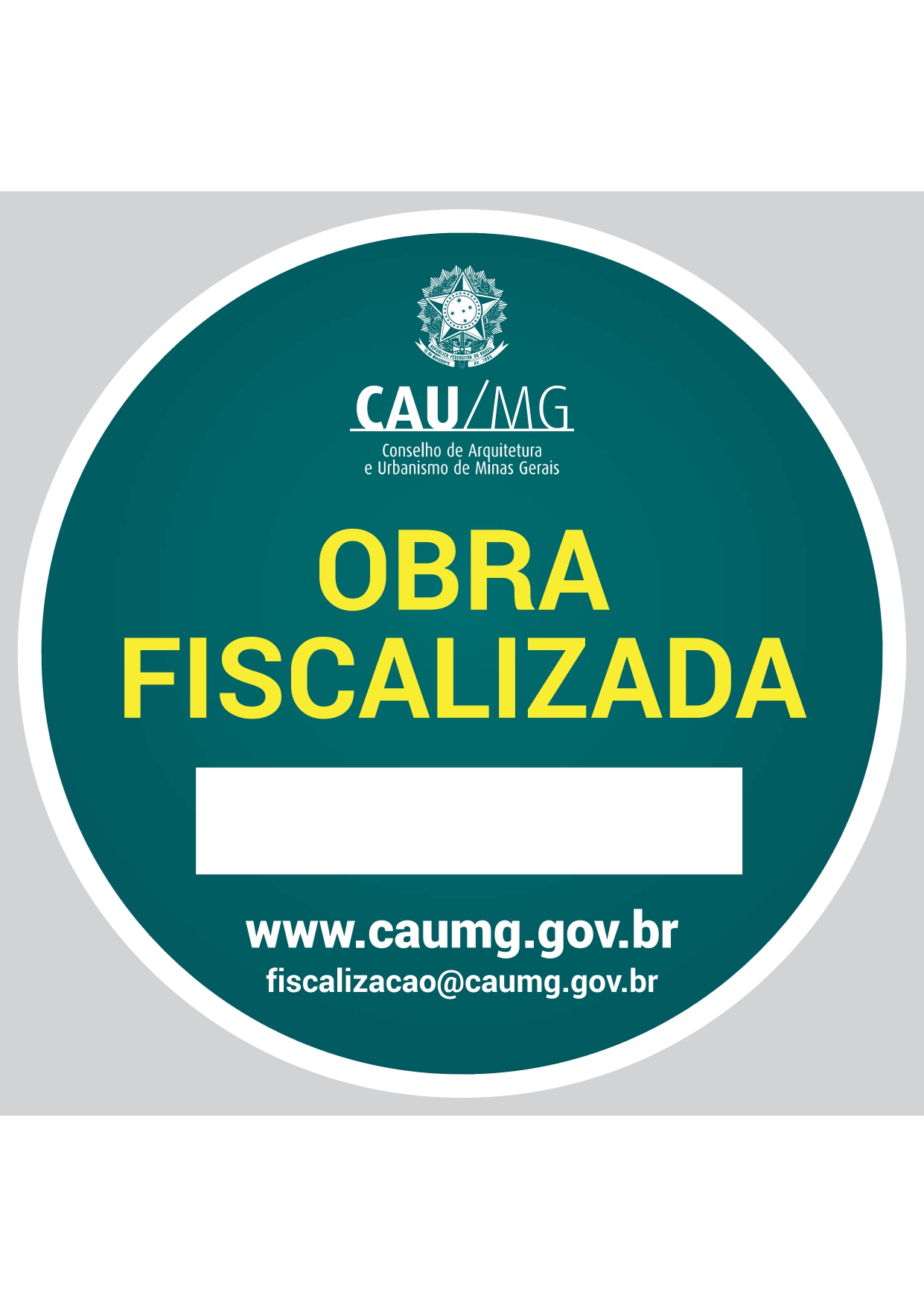 referÊncias:Lei Federal 12.378/2010; Resolução 22/2012 do CAU/BR INTERESSADOS:Gerência Técnica e de FiscalizaçãoAssunto:ADESIVOS DE FISCALIZAÇÃO E PLACAS DE OBRADELIBERAÇÃO Nº 162.3.1/2020 – CEP-CAU/MGDELIBERAÇÃO Nº 162.3.1/2020 – CEP-CAU/MGCOMISSÃO DE EXERCÍCIO PROFISSIONAL DO CAU/MGCOMISSÃO DE EXERCÍCIO PROFISSIONAL DO CAU/MGCONSELHEIRO(A) ESTADUALASSINATURAAdemir Nogueira de Ávila - Coordenador [vago]Maria Edwiges Sobreira Leal Coord. Adjunta Patricia Elizabeth Ferreira Gomes Barbosa (S)Ariel Luis Lazzarin Marcondes Nunes de Freitas (S)Fábio Almeida Vieira Regina Coeli Gouveia Varella (S)